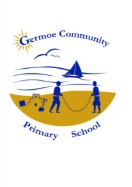 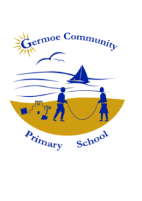                                   Germoe Community Primary School   Newsletter for Week Commencing 13th June 2016
OTHER INFORMATION/ADVANCE NOTICES
Germoe Leavers Lunch – Thursday 7th July- Menu
Beef or Quorn Burger in a Bun OR
Pork or Quorn Sausage in a Roll
Served with Chips, Coleslaw and Pasta Salad
****
Mango Sorbet OR
Shortbread Biscuit and Fresh Fruit Wedges
Those taking part in after school Sports clubs and P.E are asked to please remember their kits. Anyone who doesn’t have their P.E kits will have to stay next to Mr Conway and not participate. Thank-You. 
A huge well done to all the year 4's, 5's and 6's who came to camp this week. Their teamwork when putting up tents, positive attitudes despite the rain showers and sense of fun meant that we all had a great time away. Their brilliant behaviour was commented on by a number of members of the public while we were out and about; they were a credit to the school! Mrs Quinney and Miss Symons. 
Boskenwyn School have their Open Day tomorrow (18th) from 10am till 2pm. Please feel free to come and join us there!Amended date for Sports Day is Wednesday 29th June 2016. If the weather is against us, we will need to postpone Sports Day until the 12th July. Everyone welcome.*STARS OF THE WEEK*EYFS – Daisy, For Being Super Helpful And Kind To Her Friends.SENNEN CLASS – Rosie, For A Beautiful Story And Handwriting.KYNANCE CLASS – Quinn, For All The Effort He Has Put Into His Literacy And Maths.GODREVY CLASS – Riley, For Trying New Things.Diary DatesJuneTuesday 21st                                  HCC Transition Day. Year 6.Wednesday 22nd                             HCC Transition Day. Year 6.Friday 24th                                     Class 3 Trip to Humpry Davy for the Orchestra.Saturday 25th                                 Mazey Day Festival in Penzance.Tuesday 28th                                 Class 2/3 Trip to Heartlands for ‘Hubbub’ festival.JulyThursday 7th                                 Leavers Lunch.daTEAFTER SCHOOL CLUBS at germoeMon             KS1 Beginners Recorder – Miss Burns    Drama – Mr Taylor MooreTues     Rounders – Mr Conway  Sailing                                                                     Wed Dodgeball – Mr Conway                                                                         Thurs         Film Club KS1 Mrs Jones & KS2 Mrs Larcombe                                                                             Fri Games (Jump With Jo)                     